     JÍDELNÍČEK                                          Týden od 27.6.-1.7.2022                                                         AlergenyPondělí:              Přesnídávka                Míchaná vejce, chléb, zelenina, čaj, voda                                                         1,3,7	Oběd                           Cibulová polévka s bramborem, čaj, voda			          Zapékané těstoviny se zeleninou, ster. okurek                                                  1,3,7	Svačinka                     Rohlík, rama, zelenina, čaj, voda                                                                      1,3,7                                    Úterý: 	Přesnídávka                Topinka, zelenina, čaj, voda s citronem                                                            1,3,7	Oběd                           Krupicová polévka, čaj, voda s citronem			          Chilli con carne, dušená rýže                                                                            1,3,7 	Svačinka                     Rohlík, marmeláda, ovoce, mléko, čaj                                                             1,3,7Středa:	Přesnídávka	          Chléb, rybí pomazánka, zelenina, čaj, džus                                                     1,3,4,7             Oběd                           Hrstková polévka, čaj, džus                                                 Kuřecí kousky na kari, bulgur                                                                         1,3,7	Svačina		          Rohlík, pomazánkové máslo, zelenina, čaj, voda                                            1,3,7Čtvrtek: 	Přesnídávka	         Kukuřičné placky, zeleninový talíř, čaj, voda                                                   1,3,7             Oběd		         Květákový krém, čaj, voda                                                Krupice                                                                                                              1,3,7            Svačina                       Medová kolečka, mléko, ovoce, čaj                                                                  1,3,7Pátek:                                            	Přesnídávka                            Oběd		         PRÁZDNINY!!!!!!!!!!!!!!!!	Svačina		                      Pitný režim zajištěn po celou dobu provozuOvoce nebo zelenina je podávána k jídlu každý den.Čísla u pokrmů označují druh alergenu. Seznam alergenu je vyvěšen vedle jídelníčku.	(O) – ovoce jen pro dospělé                                                                  DOBROU CHUŤ!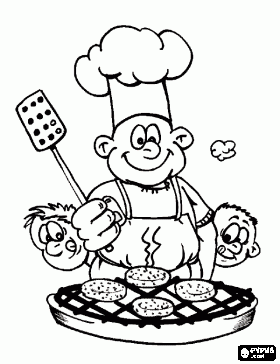   Monika Filáková		                                                                                                Hana Tkadlecová                         (provozář)									              (kuchařka)